Informativa e Richiesta consensoAi sensi del Regolamento Generale sulla Protezione dei Dati (Regolamento UE 2016/679)Gentile Interessato, secondo la normativa indicata, i nostri trattamenti saranno improntati ai principi di correttezza, liceità, trasparenza e di tutela della Sua riservatezza e dei Suoi diritti. Ai sensi dell’art.13 del GDPR 2016/679, pertanto, Le forniamo le seguenti informazioni:TRATTAMENTO CUI FA RIFERIMENTO L’INFORMATIVA:GESTIONE DATI PON: gestione dati di tutti coloro che, a vario titolo, partecipano alle attività del progettoQueste le categorie interessati:Studenti, familiari – tutori, personale ATAQueste le categorie destinatari:Altre amministrazioni pubbliche, istituti scuole e università, MIUR e INDIREQuesti i campi trattati:NUVOLAI dati sono trattati in questa modalità:Elettronica e cartaceaLe finalità del trattamentoL’Istituto Comprensivo Foligno 4, tramite il trattamento ”DATI PON”, tratta i sotto indicati dati secondo le seguenti finalità:L' ISTITUTO COMPRENSIVO FOLIGNO 4, tramite il trattamento "DATI PON", tratta i sottoindicati dati pe le seguenti finalità: DATI COMUNI- Dati anagrafici- Dati inerenti il rapporto di lavoro- Dati audio/foto/video
I dati comuni sono direttamente connessi allo svolgimento delle attività scolastiche aggiuntive erogate presso questa scuola nell'ambito del "PON per la scuola Competenze e ambienti per l'apprendimento 2014-2020".
Il Data Processor e il Data Controller vigilano per garantire agli interessati che i dati saranno trattati solo per la finalità dichiarata e solo per la parte strettamente necessaria al trattamento. Si impegnano inoltre, entro i limiti della ragionevolezza, a modificare e correggere tutti i dati che risultano nel frattempo diversi dagli originali, a tenerli sempre aggiornati e a cancellare tutti quei dati che risultano eccedenti al trattamento dichiarato.Il trattamento segue i seguenti criteri di liceità:Obblighi di legge cui è soggetto il titolare, l’interessato ha dato il proprio consenso al trattamento Per le seguenti motivazioni:Per ciascun trattamento effettuato, sarà verificata e documentata la liceità del trattamento stesso. Nel caso di un soggetto pubblico come l’Istituto, la liceità del trattamento è individuata nella base giuridica che giustifica/richiede il trattamento specifico. La base giuridica può essere costituita da: - funzioni istituzionali dell’Ente – norme di legge di rango primario. Verrà puntualmente verificato che non sussistano norme di legge che vietino esplicitamente il trattamento. In presenza di un obbligo di legge, il rifiuto di fornire i dati impedisce l’assolvimento dell’obbligo ed espone eventualmente l’interessato anche a sanzioni contemplate dall’ordinamento giuridico. In caso di obbligo contrattuale, il rifiuto di fornire i dati, preclude l’esecuzione del contratto ed espone l’interessato ad una eventuale responsabilità per inadempimento contrattuale. In caso di una richiesta dell’interessato, questi non riceverà la prestazione richiesta.Art. 8 (dati riguardanti i minori):Nel trattamento “GESTIONE DATI PON.” vengono trattati dati di minori L’Azienda Istituto comprensivo Foligno 4, trattando dati di minori tramite il trattamento “GESTIONE DATI PON “, in osservanza dell’art. 8 del GDPR, si impegna a chiedere il consenso a chi ne esercita la patria potestà garantendo l’immediatezza nel comunicare eventuali modifiche al trattamento.Art. 9 (dati sanitari, biometrici e giudiziari):Nel trattamento “GESTIONE DATI PON” NON vengono trattati dati sanitari, biometrici e giudiziari per le seguenti motivazioni:Durata del trattamento:Il trattamento “GESTIONE DATI PON” ha durata indefinita.L’ISTITUTO COMPRENSIVO FOLIGNO 4 dichiara il trattamento “DATI PON” con data indefinita in quanto continuerà a tenerlo in vita per poter proseguire la propria attività. I dati verranno conservati nei tempi e nei modi indicati da:Regole tecniche in materia di conservazione digitale degli atti definite da AGIDD.P.R. 37/2001 – Regolamento di semplificazione dei procedimenti di costituzione e rinnovo delle Commissioni di sorveglianza sugli archivi e per lo scarto dei documenti degli uffici dello Stato (n. 42, Allegato 1 della Legge n. 50/1999)Linee Guida per gli archivi delle Istituzioni scolastiche definite dalla Direzione Generale degli Archivi presso il Ministero dei Beni Culturali.Il Data Controller e il Data Processor vigileranno affinché si possa garantire agli interessati che, una volta raggiunte le finalità del presente trattamento, i dati verranno cancellati.Profilazione:Il trattamento non riguarda processi automatizzati o di profilazioneTrasferimento dei dati di questo trattamento:I dati non vengono trasferiti in paesi extra UEDATA CONTROLLER: Istituto Comprensivo Foligno 4 (pgic823700d)DATA PROCESSOR: ……………………………………………DATA PROTECTION OFFICER: Carlo PrepiDIRITTI DEGLI INTERESSATI:Lei potrà in qualsiasi momento, esercitare i seguenti diritti:Accesso ai dati personaliOttenere la rettifica o la cancellazione degli stessi o la limitazione del trattamento che lo riguardano;Opporsi al trattamento;Portabilità dei dati;Revoca del consenso ove previsto: la revoca del consenso non pregiudica la liceità del trattamento basata sul consenso conferito prima della revoca;Proporre reclamo all’autorità di controllo (Garante Privacy)Presto il mio consenso al trattamento dei dati personali per tutte le finalità su indicate. (*)Do il consenso		          Nego il consenso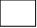 Data ________________________________Nome e Cognome 					 		Firma	_______________________________			_____________________________	(*)	 In presenza di un criterio di liceità la firma per il consenso al trattamento non è obbligatoria	